ПОБЕДИТЕЛИ В КОНКУРСА „ИНОВАТИВНО ПРЕДПРИЯТИЕ НА ГОДИНАТА 2022“За „Пазарно лидерство“ почетна статуетка и грамота получава Ем Уай Екс АД (https://myxrobotics.com/) е софтуерна компания с цялостни решения за създаване на прецизни "3D дигитални двойници" на физически обекти, получени чрез комбиниране на данни от дронове, LiDAR системи, камери и смартфони. Големите обеми от първични данни се обработват с алгоритми на компанията и употребата на изкуствен интелект за извличане на детайлна информация. Потребители са най-големите европейски и американски компании за телеком инфраструктура, както и водещи производители на телеком антени в света. Решението е приложимо за изграждане на „умни градове“.За „Зелена иновация“ за 2022 г. с почетна грамота и статуетка се награждаваНю енерджи корпорация ООД (www.newenergycorp.eu) предлага иновативен процес за рециклиране на филтри за твърди частици, предназначен за бизнес потребители – сервизи и официални вносители на дизелови автомобили, камиони, строителна и друга техника. Решението се характеризира с използване единствено на окси-водород, кратка продължителност и нисък разход на електроенергия. В България услугата се предоставя в партньорство с основни вносители на автомобили и техника, а в Австрия – на базата на лицензионен договор. Фирмата разработва и други иновации на основата на окси-водород.За „Качество на живот“ за 2022 г. почетна грамота получаваТед Бед АД (https://ted.bg) е водещ производител на матраци и продукти за добрия сън. Създава иновации за удължен живот на ползване и здравословен ефект на матраците. НОРД СТАР обединява матрак и топ матрак в хибриден продукт с персонализиран комфорт, твърдост, височина и лесна смяна на ядрото според промените на възрастта и килограмите на клиента. Матраците Materra и Amber имат патентована технология срещу геопатогенните излъчвания, в помощ на клетъчния баланс и намаляване на стреса и безсънието.За „Иновация в креативните индустрии“ с почетна грамота се отличаваНики Ротор Авиейшън ООД (www.nikiaviation.com) създава автожира Lightning с иновативен дизайн, с опашка, която излиза от оста на витлото. Устройството съчетава предимствата на самолет и хеликоптер, като може да използва къса писта. То е по-икономичен и достъпен вариант в сравнение с двете летателни средства и гарантира най-безопасното летене (вкл. безпроблемно приземяване при отказ на двигателя във въздуха). Предприятието е създател и на други модели автожири, които реализира на пазарите в Европа, Северна Америка, Африка, Австралия.За „Дигитална трансформация“ почетна грамота получаваАгровар СС ООД (www.agrovar.bg) създава софтуер, базиран на изкуствен интелект, който обработва над 2 милиона информационни точки за всяко земеделско поле и неговите климатични, почвени и операционни данни. Агровар надгражда базовата оценка за почвено здраве на Корнелския университет като добавя допълнителна аналитична информация. Тя съдържа прецизни препоръки за покривни култури и регенеративни практики за конкретни проблеми на почвата без тежка обработка и химични препарати.В категорията „Социална иновация” за 2022 г. с почетна грамота се награждаваБулбера ЕООД (https://www.bulbera.com) създава онлайн платформата JoinedInCare с информация, предназначена за възрастни хора, лица с увреждания или деменция, техните близки, болногледачи и заетите в социалния сектор. Тя предоставя възможност за: намиране на варианти за грижа – конкретни домове или агенции за домашни асистенти, запознаване с различни технологии в помощ на нуждаещите се лица, подходящи забавления и други. Има рейтинг система за оценка на съответните организации от потребителите. Платформата е многоезична с адаптирано съдържание за всяка страна.В областта „Иновативно новостартирало предприятие“ за 2022 г. с почетна грамота се отличаваАй Си Би – М ООД (www.holoma.info) разработва софтуерното решение Holoma за ортопедична навигация с използване на смесена реалност. Холограмни 3D модели на кости, стави и импланти се позиционират прецизно върху реалната геометрия на органите на пациента с помощта на очилата Microsoft Hololens 2. Решението помага на хирурзите по време на операцията като навигира действията им. Използва се в 2 клиники в страната, в Швейцария и при пилотни операции във Великобритания, Нидерландия, Швеция и Мексико.ФИНАЛИСТИ В КОНКУРСА „ИНОВАТИВНО ПРЕДПРИЯТИЕ НА ГОДИНАТА 2022“(по азбучен ред)Биофарма Лабораторис ЕООД (www.bravenewhair.bg) е производител на висококачествена козметика за коса. Предприятието разработва собствени формули за замяна на неразградимите съставки на силиконите с естествени заместители, на основата на биокаталитичен ензимен процес. Маслото за коса LIQUID LIGHT е високоефективна алтернатива на силиконовите масла, което има подхранващ ефект и се разгражда в природата за 20 дни.  Компанията е и първият български представител в Алеята на славата на най-голямото изложение в света за индустрията за красота - Cosmoprof Worldwide Bologna.Грийн Иновейшън АД (www.green-innovation.bg) разработва водородни технологии - елетролизьори с над 85% ефективност, приложими за всички горивни процеси с конвенционални горива. Компанията е първия производител на електролизьори в Източна и Централна Европа, има 55 проекта в страната и чужбина за хибридно отопление на обществени сгради, производство на чист водород и високоенергийна смес от водород и кислород за индустриални нужди. Грийн Иновейшън има и реализиран пилотен проект с училище в България за комбиниране на соларна система с електролизьор.Декор Дизайн ЕООД (decordesign.bg) проектира новия планетариум, част от научния детски комплекс на територията на Пристанище Бургас. Сградата представлява сферично тяло с ограждащ пръстен (като планета), който служи едновременно за периферия и козирка над входа и пътеката,  достъпна за хора в неравностойно положение. Зрителната зала е с 50 места, организирани радиално около центъра на прожекционния купол, за оптимален зрителен ъгъл. Теренът около сградата е моделиран с постепенни повдигания, образуващ „могили“ с ефект на разместена от „кацането“ на сферата земна повърхност.Децибел АД (www.decibel.bg) работи в областта на шумоизолационните материали и системите за контрол на шума. Екипът проектира решенията си за клиенти по целия свят в жилищни сгради, офиси, хотели, звукозаписни студиа, индустриални помещения. Компанията създава първият в света негорим, 100% биоразградим, топло и шумоизолационен акустичен продукт за външна и вътрешна употреба, който е и антибактериален.  Освен екологични, панелите SiBo обогатяват почвата, когато бъдат изхвърлени в нея. Интерес към продукта има от няколко инвестиционни фонда в САЩ, Германия и България. Дигамонт ООД (https://www.digamont.com/) е стартъп компания, която създава софтуерен продукт за лично и семейно планиране на финансовото благополучие – ViziWealth. Приложението използва отворено банкиране и обвързва целите на цялото семейство, финансовото състояние и общото планиране за постигане на по-голямо благоденствие. Платформата играе роля и на дигитален хъб за експертни услуги, с които да се улесни вземането на решения, водещи до желания успех.ДигиТех Консулт ЕООД (www.digitechconsult.com) има като основен продукт  внедряването на софтуерни роботи, мимикиращи човешките действия, при обработка на процеси и трансакции, до най-малък детайл. Компанията създава Conversational AI приложение с виртуални асистенти за най-различни информационни системи, които оптимизират процесите и повишават тяхната ефективност с до 70%, като намаляват вероятността за грешки с до 80%. Клиентите на дружеството са базирани в Дубай, Китай, САЩ, Индия, Румъния, Германия, Люксембург и др., като се поддържат над 50 работни езика. Елка.бг ООД (www.elca.bg) е стартъп компания, разработила и развиваща едноименна дигитална платформа, която подпомага стопанските потребители при избора им на доставчици и търговци на либерализирания пазар на електроенергия в България. Платформата събира на едно място цялата необходима информация за сравняване на оферти, работейки с всички търговци на ток, с цел оптимизиране на разходи и смяна на доставчици, на основата на собствен алгоритъм. Клиенти на Елка.бг са потребители от стопанския и обществения сектор, включително болници, училища и детски градини.Мелифера АД (www.melligel.com) създава био енергиен гел - MelliGEL, предназначен за спортисти в различни дисциплини, които изискват издръжливост, както и за потребители от всякаква възраст, активни в други области. Продуктът съдържа 100% био сертифицирани сурови съставки – основно пчелен мед, но също така и лиофилизирани плодове или други супер храни, билкови екстракти и хималайска сол. Предлага се в разнообразни вкусове като ягода, малина, спирулина, джинджифил и вишна, какао и мента, мача и гуарана. Усвоява се лесно от организма, има и имуностимулиращ ефект.Модерн Уомън Медия ЕООД (https://malkisakrovishta.bg) е стартъп компания, създател на първата онлайн платформа в България „Малки съкровища“, свързваща родители, които имат детски дрехи, обувки, играчки, книжки и други продукти, с родители, които търсят да закупят използвани, но запазени детски стоки. Платформата е изцяло фокусирана върху детски асортимент и подпомага хората, които искат бързо и лесно да закупят всичко, необходимо за детето си, на достъпна цена и по щадящ природата начин.Мъни Мейкинг Мамс ООД (www.dentallollipop.com) разработва рецепта за близалка, полезна за детските зъби – под марката Dr. Cveti Dental Lollypop. Продуктът не съдържа захар и киселини, които предизвикват кариес, а само естествени аромати и заместител на захарта. Той не променя и гликемичния статус на потребителя. Специално проектираната му форма е плоска и сърцевидна, тя не напряга мускулатурата в устата и не притиска тъканите между бузата и зъбите. Близалката се предлага единично опакована в два вкуса – ягода и портокал. Предистик ООД (https://iot.predistic.com) разработва платформата AIME за създаване на приложения в областта на интернет на нещата (IoT). Тя позволява на производителите на IoT продукти да използват ценово ефективен хардуер с ниска консумация на енергия за изграждането на своите функционални и защитени IoT системи и устройства, като значително намалява разходите и времето за пускането им на пазара. Решението е с приложение в редица области като сградна автоматизация, „умни“ градове (транспорт, осветление, сметосъбиране), „умно“ земеделие, Индустрия 4.0, телекомуникации, логистика и други. Робо-уийдър ООД (www.smartfarmrobotix.eu) създава автономен робот за прецизно и напълно автономно отстраняване на плевели в ниви с многогодишни култури – под марката Smart Farm Robotics. Той използва слънчева енергия, има датчици за позициониране и ориентиране в и около нивите, за разграничаване на културни растения от плевели и за отчитане на други полезни показатели като слънцегреене, влажност на почвата и др. Конструкцията му е лека и се задвижва с 4х4 електромотора. Роботът може да се свърже с облачна база данни, в която да прехвърля събраната информация и да получава специфични инструкции.СоуСайбър ООД (https://so-cyber.com) е компания, работеща в сферата на киберсигурността и създател на софтуерното решение „Кикимора“. Получените чрез него данни представят ясна картина за най-критичните уязвимости и методите за тяхното отстраняване. Информацията е достъпна както за ИТ отделите на компаниите-клиенти, така и за техните мениджърски нива. Фирмата успешно се развива на българския и международния пазар с клиенти в банковия, финансовия, фармакологичния и производствения сектор, пенсионни фондове и здравни институции, съхраняващи голям обем лична информация.СТС Пак Холдинг ООД (www.stspackbg.com) разработва нов метод за оползотворяване на индустриален отпадък (пластмаса) чрез неговото трансформиране в продукти от нов вид като резервни части за производството, захващащи и транспортиращи приспособления, роботи, транспортни кутии, модели на ортопедични протези, съдове, облицовъчни плочки и др. на основата на 3D-принтиране. Методът позволява преминаване от линеен към кръгов производствен процес и постигане на нулево количество индустриален отпадък.Тендрик ООД (https://seomax.bg/) e създател на онлайн платформата за графичен дизайн Design Expert, чрез която могат да се поръчват и създават неограничен брой индивидуални графични дизайни, според зададени от клиентите критерии като цветове, послания, шрифтове, формати и желани елементи. Опитните графични дизайнери на компанията приемат заявката и в рамките на 24 или 48 часа изпращат предложения към клиента. Към момента през платформата са завършени успешно над 5000 поръчки.Теоремус ЕООД (https://theoremus.com/) е създателят на система за умно управление на отпадъците, която съчетава необходимите за мониторинга и автоматизацията на дейностите по сметосъбиране хардуер и софтуер с модули за анализ и оптимизация на тези дейности. Решението, което позволява директно измерване на теглото и обема на отпадъка в контейнерите, е реализирано в общините Монтана, Велико Търново, Видин и други. То позволява и изчисляване на генерирания от сграда/вход/домакинство отпадък.Тюб плант ООД (https://cvetevepruvetka.store/) създава цвете, което се отглежда минимум 2 месеца, без каквито и да е грижи, в епруветка, затворена с фолио и съдържаща хранителна среда. След нейното изчерпване или запълването на епруветката от растението, то се пресажда в саксия. Цветето в епруветка се предлага самостоятелно или заедно със специална стойка от дърво или биоразградима пластмаса. На всяка опаковка има QR код, водещ към информация за растението и неговото отглеждане, и последващо пресаждане.За повече информация посетете интернет страницата на Фондация “Приложни изследвания и комуникации” или ни пишете на e-mail: innoaward(at)online.bg. За връзки с медиите: maya.tsaneva(at)online.bg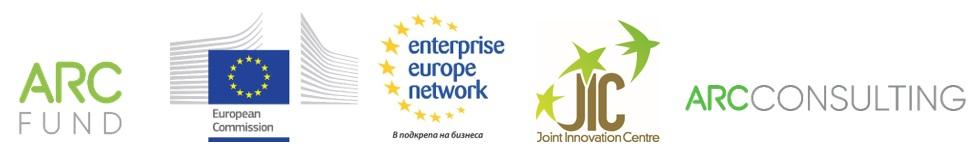 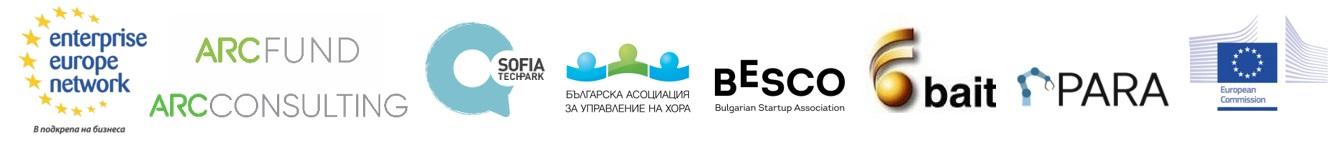 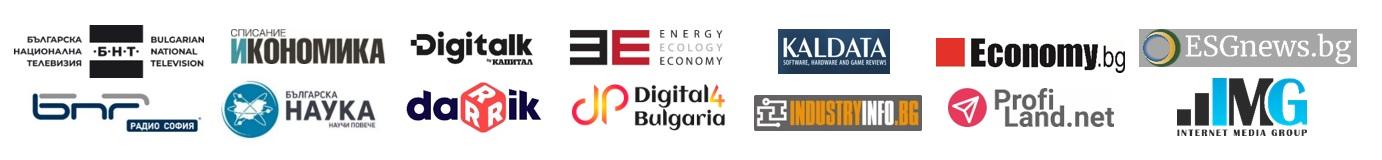 